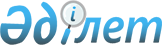 О признании утратившими силу некоторых совместных приказовСовместный приказ Министра сельского хозяйства Республики Казахстан от 10 марта 2017 года № 108, Министра здравоохранения Республики Казахстан от 21 апреля 2017 года № 194, Министра по инвестициям и развитию Республики Казахстан от 17 марта 2017 года № 157, Министра финансов Республики Казахстан от 26 января 2017 года № 56, Председателя Комитета национальной безопасности Республики Казахстан от 24 апреля 2017 года № 22. Зарегистрирован в Министерстве юстиции Республики Казахстан 11 мая 2017 года № 15110.
      В соответствии со статьей 50 Закона Республики Казахстан от 6 апреля 2016 года "О правовых актах" ПРИКАЗЫВАЕМ:
      1. Признать утратившим силу:
      1) совместный приказ Председателя Агентства таможенного контроля Республики Казахстан от 10 октября 2002 года № 47, Председателя Комитета национальной безопасности Республики Казахстан от 9 декабря 2002 года № 217, Министра транспорта и коммуникации Республики Казахстан от 23 октября 2002 года № 353-I, Министра здравоохранения Республики Казахстан от 14 января 2003 года № 34 и Министра сельского хозяйства Республики Казахстан от 7 января 2003 года № 3 "Об утверждении Инструкции о порядке взаимодействия и размещения контролирующих органов при осуществлении контроля в пунктах пропуска через государственную границу Республики Казахстан" (зарегистрирован в Реестре государственной регистрации нормативных правовых актов под № 2174, опубликован в 2003 году в Бюллетене нормативных правовых актов Республики Казахстан № 16, ст. 843);
      2) совместный приказ Председателя Агентства таможенного контроля Республики Казахстан от 16 сентября 2003 года № 433, Председателя Комитета национальной безопасности Республики Казахстан от 16 сентября 2003 года № 170, Министра транспорта и коммуникаций Республики Казахстан от 15 сентября 2003 года № 265-I, Министра здравоохранения Республики Казахстан от 15 сентября 2003 года № 681 и Министра сельского хозяйства Республики Казахстан от 15 сентября 2003 года № 485 "О внесении изменений и дополнения в совместный приказ Председателя Агентства таможенного контроля Республики Казахстан от 10 октября 2002 года № 47, Председателя Комитета национальной безопасности Республики Казахстан от 9 декабря 2002 года № 217, Министра транспорта и коммуникаций Республики Казахстан от 23 октября 2002 года № 351-1, Министра здравоохранения Республики Казахстан от 14 января 2003 года № 34, Министра сельского хозяйства Республики Казахстан от 7 января 2003 года № 3 "Об утверждении Инструкции о порядке взаимодействия и размещения контролирующих органов при осуществлении контроля в пунктах пропуска через государственную границу Республики Казахстан" (зарегистрирован в Реестре государственной регистрации нормативных правовых актов под № 2507, опубликован в 2004 году в Бюллетене нормативных правовых актов Республики Казахстан № 37-40, ст. 1015);
      3) совместный приказ Министра финансов Республики Казахстан от 16 ноября 2007 года № 397, Министра транспорта и коммуникаций от 4 декабря 2007 года № 258, Министра здравоохранения от 27 ноября 2007 года № 700, Министра сельского хозяйства от 14 ноября 2007 года № 685, Председателя Комитета национальной безопасности Республики Казахстан от 20 ноября 2007 года № 197 "О внесении изменения в Совместный приказ Председателя Агентства таможенного контроля Республики Казахстан от 10 октября 2002 года № 47, Председателя Комитета национальной безопасности Республики Казахстан от 9 декабря 2002 года № 217, Министра транспорта и коммуникаций Республики Казахстан от 23 октября 2002 года № 353-I, Министра здравоохранения Республики Казахстан от 14 января 2003 года № 34 и Министра сельского хозяйства Республики Казахстан от 7 января 2003 года № 3 "Об утверждении Инструкции о порядке взаимодействия и размещения контролирующих органов при осуществлении контроля в пунктах пропуска через государственную границу Республики Казахстан" (зарегистрирован в Реестре государственной регистрации нормативных правовых актов под № 5032, опубликован 28 декабря 2007 года в газете "Юридическая газета" № 197 (1400).
      2. Комитету государственных доходов Министерства финансов Республики Казахстан (Тенгебаев А.М.) в установленном законодательством порядке обеспечить:
      1) государственную регистрацию настоящего совместного приказа в Министерстве юстиции Республики Казахстан;
      2) в течение десяти календарных дней со дня государственной регистрации настоящего совместного приказа направление его копии в бумажном и электронном виде на казахском и русском языках в Республиканское государственное предприятие на праве хозяйственного ведения "Республиканский центр правовой информации" для официального опубликования и включения в Эталонный контрольный банк нормативных правовых актов Республики Казахстан;
      3) в течение десяти календарных дней после государственной регистрации настоящего совместного приказа направления его копии на официальное опубликование в периодические печатные издания;
      4) размещение настоящего совместного приказа на интернет-ресурсе Министерства финансов Республики Казахстан.
      3. Настоящий совместный приказ вводится в действие по истечении десяти календарных дней после дня его первого официального опубликования.
					© 2012. РГП на ПХВ «Институт законодательства и правовой информации Республики Казахстан» Министерства юстиции Республики Казахстан
				
      Заместитель Премьер-Министра
Республики Казахстан -
Министр сельского хозяйства
Республики Казахстан

      ____________ А. Мырзахметов

      Министр здравоохранения
Республики Казахстан
____________ Е. Биртанов

      Министр по инвестициям
и развитию 
Республики Казахстан
____________ Ж. Касымбек

      Министр финансов
Республики Казахстан
_________ Б. Султанов

      Председатель Комитета 
национальной безопасности
Республики Казахстан
______________ К. Масимов
